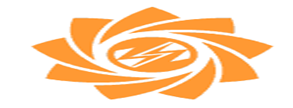 										Утверждаю 								 Генеральный директор								 ООО «КЭС Оренбуржья»                                                                                                 ________________ Ю.В. Макаров                                                                                                      «02» апреля 2019 годаПрограмма энергосбереженияи повышения энергетической эффективностиООО «КЭС Оренбуржья» на 2020-2024г.г.    г. Оренбург, 2019г.Содержание                                                                                                                                                     21.Паспорт программы. Основные понятия и определенияЭнергосбережение – реализация организационных, правовых, технических, технологических, экономических и иных мер, направленных на уменьшение объема используемых энергетических ресурсов при сохранении соответствующего полезного эффекта от их использования.Энергетическая эффективность – характеристики, отражающие отношение полезного эффекта от использования энергетических ресурсов к затратам энергетических ресурсов, произведенным в целях получения такого  эффекта, применительно к продукции, технологическому процессу, юридическому лицу, индивидуальному предпринимателю.Энергетическая эффективность ООО «КЭС Оренбуржья» определяется основным видом деятельности  - процессом передачи электрической энергии – и характеризуется процентом потерь в                                                                                                                                                          3системе передачи электрической энергии, что определено ГОСТ Р 51541-99 «Энергосбережение. Энергетическая эффективность» (принят и введен в действие Постановлением Госстандарта РФ от 29.12.1999 №882-ст).2. Цель и задачи ПрограммыЭнергосбережение для электросетевой организации ООО «КЭС Оренбуржья»  заключается, прежде всего, в сокращении расходов электроэнергии на ее транспорт (сокращении потерь электроэнергии). В компании ведется постоянная планомерная работа, повышающая эффективность передачи и распределения электроэнергии. Снижение потерь электроэнергии в электрических сетях – сложная комплексная проблема, требующая капитальных вложений, постоянного внимания персонала, его высокой квалификации, юридической грамотности и заинтересованного участия в эффективном решении задачи.Попытки решить эту проблему без системного подхода, отдельными мерами, а особенно недооценка этой проблемы приводит к тому, что данная проблема остается одной из самых главных для сетевых организаций.В этих целях должен осуществляется комплекс мероприятий, который подразделяется на 3 основные группы: оптимизация режимов работы электрических сетей (организационные мероприятия); замена электрооборудования (технические мероприятия);мероприятия по совершенствованию систем расчетного и технического учета электрической энергии.Затраты по мероприятиям 1 группы (мероприятия Программы) – эксплуатационные затраты предприятия, не требующие вливания дополнительных инвестиций (инвестиционные программы). Данные мероприятия направлены на совершенствование организации работ по снижению потерь, на основе проведенного анализа (энергоаудит и расчет                                                                                                                                                            4существующих нормативных потерь в распределительных сетях), а также на учет «человеческого фактора», под которым понимается:- обучение и повышение квалификации персонала;- осознание персоналом важности для предприятия в целом и для его работников лично эффективного решения поставленной задачи;- мотивация персонала, моральное и материальное стимулирование;- связь с общественностью, широкое оповещение о целях и задачах снижения коммерческих потерь, ожидаемых и полученных результатах.Мероприятия 2 и 3 групп наиболее энергоэффективны, но требуют значительных затрат, при этом срок окупаемости этих затрат находится в пределах 5–10 лет и более.  Поэтому так важен квалифицированный энергоаудит электросетевой организаций для разработки обоснованной программы действий.В соответствии с этим, для организации работ по снижению уровня фактических потерь в сетях ООО «КЭС Оренбуржья» и дальнейшего сокращения издержек компании была разработана Программа энергосбережения ООО «КЭС Оренбуржья» на 2020-2024г.г., основанная, прежде всего, на проведение квалифицированного энергетического аудита.                                                                                                                                                 5Целевые показатели ООО «КЭС Оренбуржья»  в области энергосбережения и повышения энергетической эффективностиСнижение потерь электроэнергии в электрических сетях  -  основной путь повышения энергетической эффективности ООО «КЭС Оренбуржья». Разность между количеством электроэнергии, поступившей в сеть от производителей электроэнергии и полученной потребителями (полезный отпуск),  называют потерями электроэнергии. Потери подразделяются на технологические и коммерческие.Коммерческие потери обусловлены безучетным и бездоговорным потреблением электроэнергии, а также применением потребителями приборов, которые в силу истекшего срока службы допускают высокую погрешность учета электроэнергии. Основной задачей сетевой организации ООО «КЭС Оренбуржья» для повышения экономической эффективности является снижение коммерческих потерь и повышение достоверности данных по передаче электроэнергии потребителям. Для повышения достоверности учета электроэнергии необходимо своевременно проводить поверку расчетных средств учета (приборов учета, измерительных трансформаторов тока и напряжения), установленных в точках приема электроэнергии от генерирующих компаний и расчетных средств учета, установленных в точках поставки электроэнергии потребителям. 	Однако, важным фактором, влияющим на достоверность учета электроэнергии является тип расчетных приборов учета и их класс точности. Достаточно большое количество точек учета обеспечены устаревшими счетчиками индукционного типа с неудовлетворительным классом точности. Эффективной мерой для сокращения коммерческих потерь является замена существующих индукционных счетчиков на интеллектуальные системы учёта.	Внедрение интеллектуальных систем учёта позволяет произвести:- Экономию времени, материальных ресурсов при замерах токов, и съем данных учета при использовании электромеханических счетчиков;;- Определение основных направлений экономических потерь электроэнергии и целенаправленное уменьшение этих потерь; - Переход на многотарифную систему оплаты за потребленную электроэнергию; - Снижение потерь электроэнергии, за счет контроля и анализа потребления и уменьшения нерационального расхода энергии;- Уменьшение расходов при нарушениях, связанных с качеством электроэнергии; - Повышение точности учета;- Сокращение штата контролеров;- Снижение коммерческих потерь электроэнергии за счет функциональных возможностей примененной аппаратуры и получения инструмента анализа фактического небаланса по объекту;- Сокращение до минимума выездов к потребителю (транспортные расходы);- Уменьшение количества ошибок в расчетах при выставлении счетов.	Снижение коммерческих потерь, одна из важнейших задач, которая будет поставлена экспертной организации при проведении энергоаудита в 2020-2024 г.г.                                                                                                                                                     	Технологические потери электроэнергии при ее передаче по электрическим сетям включают в себя:   	- технические потери в линиях и оборудовании электрических сетей, обусловленные физическими процессами, происходящими при передаче электроэнергии в соответствии с техническими характеристиками и режимами работы линий и оборудования и состоят из потерь,  не зависящих от величины передаваемой мощности (нагрузки) – условно – постоянных потерь, и потерь, объем которых зависит от величины передаваемой мощности (нагрузки) – нагрузочных  (переменных) потерь. Прогнозируется снижение относительной величины фактических потерь электроэнергии в сетях ООО «КЭС Оренбуржья» в период с 2020-2024г.г.                                                                                                                   7Снижение фактических потерь за период 2020-2024г.г. будет обусловлено проведением персоналом ООО «КЭС Оренбуржья»  работой:Работа по контролю за эксплуатационным и техническим состоянием приборов учета, установка более совершенных средств измерений.Обеспечение снятия показаний, расчетов и контроля за расходом электроэнергии с помощью интеллектуальных систем учёта.Организация работы по анализу очагов потерь и рейдов по выявлению неучтенного электропотребления.Замена магистральных линий электропередач и вводов в частные жилые дома и садовые участки дачных массивов на изолированные.Замена и модернизация приборов учета и трансформаторов тока.Оптимизация режимов работы электрических сетей.Перевод оплаты электроэнергии членами садовых обществ на прямые договора со сбытовой организацией.При этом работа по снижению значения потерь электроэнергии в электрических сетях  ООО «КЭС Оренбуржья», в т.ч. будет выстраиваться на основе проведенного энергоаудита.Целевые показатели ООО «КЭС Оренбуржья» в области энергосбережения и повышения энергетической эффективности:Эпер-относительные потери электроэнергии (%);Эпотери-потери электроэнергии в сети (кВт*ч);Эпост сеть-количество электроэнергии поступившей в сеть (кВт*ч).                                                                                                                                              8Мероприятия ПрограммыКак указано выше, Программа на 2020-2024г.г. состоит только из  организационных мероприятий (Таблица 4.1.), которые  в свою очередь подразделяются на: - обязательные мероприятия;- мероприятия по оптимизации режимов работы электрических сетей.4.1. Обязательные мероприятия по энергосбережению и повышению энергетической эффективностиВ соответствии со статьей 16 Федерального закона от 23.11.2009г. №261-ФЗ  ООО «КЭС Оренбуржья», как  организация, осуществляющая регулируемый вид деятельности, организует и проведёт первое энергетическое обследование (энергоаудит) до 31.12.2021г.Энергоаудит - это энергетическое обследование объектов для определения эффективного использования энергоресурсов для предприятия, технологического процесса или оборудования и оценки сбережения энергоресурсов и финансовых затрат.Цели энергоаудита• выявить источники нерациональных энергозатрат и неоправданных потерь энергии; • разработать на основе технико-экономического анализа рекомендации по их ликвидации, предложить программу по экономии энергоресурсов и рациональному энергопользованию, предложить очередность реализации предлагаемых мероприятий с учетом объемов затрат и сроков окупаемости. Принципы проведения энергетического анализа• Конкретность. Анализ основывается на реальных данных, его результаты получают конкретное количественное выражение; • Комплексность. Всестороннее изучение технологических процессов с целью объективной их оценки; • Системность. Изучение физических явлений во взаимосвязи друг с другом, а не изолированно;                                                                                                                      9• Регулярность. Анализ следует проводить постоянно, через заранее определенные промежутки времени, а не от случая к случаю; • Объектность. Критическое и беспристрастное изучение явлений и процессов, выработка обоснованных выводов; • Действенность. Пригодность результатов анализа для использования в практических целях, для повышения результативности производственной деятельности; • Экономичность. Затраты, связанные с проведением анализа, должны быть существенно меньше того экономического эффекта, который будет получен в результате его проведения; • Сопоставимость. Данные и результаты анализа должны быть легко сопоставимыми друг с другом, а при регулярном проведении аналитических процедур должна соблюдаться преемственность результатов; • Научность. При проведении анализа следует руководствоваться научно обоснованными методиками и процедурами.Этапы проведения энергоаудита• Сбор данных. Оценивается, где и как на предприятии, в технологическом процессе или на оборудовании используется энергия, по каким ценам, что влияет на потребление энергоресурсов. • Анализ данных. Выполняется анализ для оценки энергосберегающих мероприятий (ЭСМ), которые делают энергопотребление менее затратным, более эффективным и экологически выгодным. • Рекомендации. Представляется полный отчет, описывающий ЭСМ и рекомендующий действия на основе финансового анализа. В результате обследований заказчик получает пакет информации, на базе которого можно оценить реальное состояние энергохозяйства объекта и определить наиболее перспективные направления снижения энергетических затрат, а именно:                                                                                                                                                        10• Энергетический паспорт предприятия (ГОСТ Р51379-99), согласованный с руководством предприятия и утвержденный в энергонадзоре; • Оценку текущего энергопотребления с достоверными данными по объемам потребления всех ресурсов; • Энергетические балансы; • Оценку источников потерь энергии; • Рекомендации по оптимизации работы энергооборудования, технологии производства и потребления энергоресурсов; • Малозатратные (выполняемые силами самого предприятия) и организационные мероприятия с расчетом их эффективности; • Крупнозатратные (срок окупаемости от 5 до 10 лет и более) мероприятия с внедрением новых энергосберегающих технологий и техники; • Информацию по ведению учета потребления энергоресурсов. На базе планируемого проведения энергоаудита будет произведен расчет потерь электроэнергии в электрических сетях ООО «КЭС Оренбуржья».Энергоаудиторы сравнивают полученные значения с некими экономически допустимыми пределами, и в дальнейшем, либо разрабатывают мероприятия по снижению потерь, либо констатируют низкую эффективность вложения средств в подобные мероприятия. Вот в случае разработки таких мероприятий, проводятся расчёты потерь по нескольким ключевым участкам сети. Цель этих расчётов: определить экономическую эффективность предлагаемых мероприятий.Проведение на предприятии энергоаудита - это не только законодательно установленная норма, но и реальный путь экономии энергоресурсов и определение наиболее окупаемых капиталовложений. 	Стоимость производства работ и сроки выполнения мероприятий по 					                                                                                     11энергоаудиту и расчету потерь электроэнергии будут определены договорными отношениями с подрядной организацией являющей членом СРО в области энергоаудита.                                        12   Таблица №4.1. Мероприятия ООО «КЭС Оренбуржья» на 2020-2024 годы по снижению потерь электроэнергии* «Внедрение энергосберегающих технологий, в том числе по использованию осветительных устройств с использованием светодиодов»  является обязательным, согласно приказа №265-э/с от 29.12.2016г. Департамента Оренбургской области по ценам и регулированию тарифов, однако в ООО «КЭС Оренбуржья» на балансе и обслуживании отсутствуют светильники освещения.                                                                                                                                                                                                          144.2.Оптимизация режимов работы электрических сетей4.2.1. Мероприятия по отключению незагруженных силовых трансформаторов 10/0,4 кВЭто традиционное мероприятие достаточно эффективно и не требует дополнительных инвестиций.При отключении одного из силовых  трансформаторов на подстанции 10/0,4кВ  при не достаточной загрузке, снижаются потери холостого хода трансформаторов. Энергетическая эффективность (снижение потерь) будет определена расчетным путем на основе данных энергоаудита.4.2.2. Мероприятия по распределению равномерной загрузки фаз трансформаторов 10/0,4 кВВ ходе проведения энергоаудита должна быть определена возможность экономии электроэнергии за счет равномерной загрузки фаз на трансформаторах 10/0,4кВ.	Так же при проведении технического обслуживания трансформаторных подстанций 10/0,4кВ и ежегодных замерах зимнего и летнего максимумов нагрузок на ТП 10/0,4кВ необходимо производить замеры нагрузок каждой фазы и в случае необходимости выполняется перезапитка потребителей. Выводы и рекомендации энергоаудита, о энергосбережении за счет отключения незагруженных силовых трансформаторов  10/0,4кВ, должны будут позволить улучшить энергетическую эффективность (снижение потерь) в электрических сетях ООО «КЭС Оренбуржья».4.2.3. Мероприятия по замене проводов воздушных линий на изолированные.Преимущества самонесущих изолированных проводов СИП: • Высокая надежность в обеспечении электрической энергией. • Резкое снижение (до 80%) эксплуатационных затрат, вызванное высокой надёжностью и бесперебойностью энергообеспечения потребителей. • Отсутствие или незначительное обрастание гололедом и мокрым снегом изолированной поверхности проводов, а также отсутствие влияния ветра, а также деревьев (схлестывание неизолированных проводов). • Уменьшение затрат на монтаж ВЛИ, связанное с применением более коротких, опор, отсутствием изоляторов и дорогостоящих траверс (для ВЛИ-0,4 кВ). • Снижение энергопотерь в линии из-за уменьшения более чем в три раза реактивного сопротивления изолированных проводов по сравнению с неизолированными. • Простота монтажных работ, возможность подключения новых абонентов под напряжением, без отключения остальных от энергоснабжения и как следствие сокращение сроков ремонта и монтажа. • Значительное снижение несанкционированных подключений к линии и случаев вандализма и воровства. • Улучшение общей эстетики в городских условиях и значительное снижение случаев поражения электротоком при монтаже, ремонте и эксплуатации линии. • Возможность прокладки СИП по фасадам зданий, а также совместной подвески с проводами низкого, высокого напряжения, линиями связи, что дает существенную экономию на опорах.Энергетическая эффективность (снижение потерь) будет определена расчетным путем на основе данных энергоаудита.4.2.4. Внедрение интеллектуальных систем учёта электроэнергии.Интеллектуальные системы учёта электроэнергии должны устанавливаться как у абонентов сети, так и внутри самой сети, в центрах питания 6(10)/0,4 кВ. Данные по полезному отпуску электроэнергии, получаемые в режиме реального времени позволяют более оперативно выявить нерациональные потери в сетях и в дальнейшем принять меры по их снижению. Кроме того, если автоматизировать процесс расчета баланса по каждому ТП, то есть вычислить разницу между тем, сколько энергии поступило с ТП, и сколько реализовано на потребителя. Можно выявить, где именно и почему потерялась часть энергии. Для осуществления данной задачи требуется данные о потреблении электроэнергии потребителями и их лицевые счета, которые необходимо связать и систематизировать со структурой сетей, а также постоянно прослеживать и обновлять информацию, составлять балансы по ТП и проводить анализ. Затраты на внедрение современных приборов учета в ООО «КЭС Оренбуржья» составляет 327054,00 рублей. Расчет экономической эффективности: Потери электроэнергии в ООО «КЭС Оренбуржья» за 2018 год, составляло 2197502 руб/год. Внедрение интеллектуальных систем учёта позволяет снизить коммерческие потери на величину от 0,1% до 0,5%. Так же экономия появится от сокращения затрат на персонал, контролирующий показания счетчиков. Годовая экономия составит: 2197502*0,005= 10987руб./год Срок окупаемости: 327054,00 / 10987= 29,76 (т.е. 30 лет).Начальник отдела по охране труда и производственно-техническим вопросам ______________________________В.Ю. Кошкин                                                                                                                     17№ стр.Паспорт программы. Основные понятия и определения3Цель и задачи Программы4Целевые показатели ООО «КЭС Оренбуржья» в области энергосбережения и повышения энергетической эффективности6Мероприятия Программы9  4.1. Обязательные мероприятия по энергосбережению и повышению энергетической эффективности9Оптимизация режимов работы электрических сетей154.2.1. Мероприятия по отключению незагруженных силовых трансформаторов 10/0,4 кВ154.2.2. Мероприятия по распределению равномерной загрузки фаз трансформаторов 10/0,4 кВ154.2.3. Мероприятия по замене проводов воздушных линий на изолированные.154.2.3. Внедрение интеллектуальных систем учёта электроэнергии.16Наименование Программы -Программа энергосбережения и повышения энергетической эффективности                            ООО «КЭС Оренбуржья» Основание для разработки Программы -Федеральный закон от 23.11.09г. №261-ФЗ «Об энергосбережении и о повышении энергетической эффективности и о внесении изменений в отдельные законодательные акты Российской Федерации». Приказ Департамента Оренбургской области по ценам и регулированию тарифов №20-э/с от 20.03.2019 г.Сроки реализации Программы-2020-2024 годыЦель Программы - Снижение потерь в сетях электроснабжения при транспорте, соблюдение энергоэкономичных технологических режимов работы, повышение эффективности учета электрической энергии.Основные мероприятия Программы -Организационные мероприятия - это мероприятия,  связанные с оптимизацией режимов работы электрических сетей, организационно- штатные мероприятия, а также обязательные мероприятия, в соответствии с федеральным законом от 23.11.09г. №261-ФЗ.Наименование показателяЕд. изм.Расчётная формулаБазовое значение 2019г.План по годамПлан по годамПлан по годамПлан по годамПлан по годамНаименование показателяЕд. изм.Расчётная формулаБазовое значение 2019г.20202021202220232024123456789Динамика потерь электроэнергии при её передаче%8,318,278,228,158,097,98Динамика расхода электроэнергии на собственные нуждыкВт*ч000000Динамика аварийных отключений электроэнергии потребителямкол. / в год000000Доля объектов, в отношении которых проведен энергоаудит (энергообследование%0030405060№ п/пНаименование мероприятияСтоимость, тыс. руб (без НДС)ПоказателиПоказателиСрок выполненияИсточник финансированияОбоснованиестоимости№ п/пНаименование мероприятияСтоимость, тыс. руб (без НДС)Энергосбережение (э/э- тыс. кВт/ч;.)Энергоэффективность (снижение потерь,%)Срок выполненияИсточник финансированияОбоснованиестоимостиОрганизационные мероприятияОрганизационные мероприятияОрганизационные мероприятияОрганизационные мероприятияОрганизационные мероприятияОрганизационные мероприятияОрганизационные мероприятияОрганизационные мероприятия1. Обязательные организационные мероприятия1. Обязательные организационные мероприятия1. Обязательные организационные мероприятия1. Обязательные организационные мероприятия1. Обязательные организационные мероприятия1. Обязательные организационные мероприятия1. Обязательные организационные мероприятия1. Обязательные организационные мероприятия1.1.Проведение обязательного энергетического обследования ООО «КЭС Оренбуржья»ДоговорнаяI - II квартал2021годаЭксплуатац. затраты (тариф на передачу э/энергии)Договор с энергоаудиторской компанией1.2.Расчет потерь электроэнергии в электрических сетях ООО «КЭС Оренбуржья»договорнаяIII – IV квартал 2021годаЭксплуатац. затраты (тариф на передачу э/энергии)Договор с энергоаудиторской компанией1.3Внедрение энергосберегающих технологий, в том числе по использованию осветительных устройств с использованием светодиодов*ДоговорнаяI - II квартал2024годаЭксплуатац. затраты (тариф на передачу э/энергии)Договор с энергоаудиторской компанией2. Оптимизация режимов работы электрических сетей2. Оптимизация режимов работы электрических сетей2. Оптимизация режимов работы электрических сетей2. Оптимизация режимов работы электрических сетей2. Оптимизация режимов работы электрических сетей2. Оптимизация режимов работы электрических сетей2. Оптимизация режимов работы электрических сетей2. Оптимизация режимов работы электрических сетей2.1.Мероприятия по отключению незагруженных силовых трансформаторов 10/0,4 кВнетСогласно расчетов энергоаудитаСогласно расчетов энергоаудитаI - II квартал2020годаЭксплуатац. затраты (тариф на передачу э/энергии)2.2.Мероприятия по распределению равномерной загрузки фаз трансформаторов 10/0,4 кВ и выявлению дефектов электрооборудованиянетСогласно расчетов энергоаудитаСогласно расчетов энергоаудитаI – IV квартал 2022годаЭксплуатац. затраты (тариф на передачу э/энергии)2.3.Мероприятия по замене проводов воздушных линий на изолированные.нетСогласно расчетов энергоаудитаСогласно расчетов энергоаудитаIII – IV квартал 2021годаЭксплуатац. затраты (тариф на передачу э/энергии)2.4.Перевод оплаты электроэнергии членами садовых обществ на прямые договора со сбытовой организациейнетСогласно расчетов энергоаудитаСогласно расчетов энергоаудитаI – IV квартал 2020года,I – IV квартал 2023годаЭксплуатац. затраты (тариф на передачу э/энергии)2.5.Внедрение интеллектуальных систем учёта электроэнергиинет3,6720, 5I – IV квартал 2021года,I – IV квартал 2022годаЭксплуатац. затраты (тариф на передачу э/энергии)